Projektas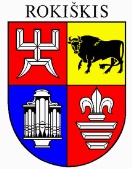 ROKIŠKIO RAJONO SAVIVALDYBĖS TARYBASPRENDIMASDĖL ROKIŠKIO RAJONO SAVIVALDYBĖS VIETINĖS REIKŠMĖS KELIŲ, GATVIŲ IR TAKŲ STATYBOS, REKONSTRUKCIJOS AR REMONTO 2022–2024 M. PRIORITETINIO SĄRAŠO PATVIRTINIMO2021 m. lapkričio 26 d. Nr. TS-RokiškisVadovaudamasi Kelių priežiūros ir plėtros programos lėšų, skirtų savivaldybės vietinės reikšmės keliams ir gatvėms tiesti, rekonstruoti, taisyti (remontuoti), prižiūrėti ir saugaus eismo sąlygoms užtikrinti, naudojimo ir skirstymo tvarkos aprašo, patvirtinto Rokiškio rajono savivaldybės tarybos 2021 m. lapkričio 26 d. sprendimo Nr. TS- „Dėl Kelių priežiūros ir plėtros programos lėšų, skirtų savivaldybės vietinės reikšmės keliams ir gatvėms tiesti, rekonstruoti, taisyti (remontuoti), prižiūrėti ir saugaus eismo sąlygoms užtikrinti, naudojimo ir skirstymo tvarkos aprašo patvirtinimo“, 17 punktu, Rokiškio rajono savivaldybės taryba nusprendžia:Patvirtinti Rokiškio rajono savivaldybės vietinės reikšmės kelių, gatvių ir takų statybos, rekonstrukcijos ar remonto 2022–2024 m. prioritetinį sąrašą (pridedama).Sprendimas per vieną mėnesį gali būti skundžiamas Regionų apygardos administraciniam teismui, skundą (prašymą) paduodant bet kuriuose šio teismo rūmuose, Lietuvos Respublikos administracinių bylų teisenos įstatymo nustatyta tvarka.Savivaldybės meras				               Ramūnas GodeliauskasAugustinas BlažysPATVIRTINTARokiškio rajono savivaldybės tarybos 2021 m. lapkričio 26 d. sprendimu Nr. TS-ROKIŠKIO RAJONO SAVIVALDYBĖS VIETINĖS REIKŠMĖS KELIŲ, GATVIŲ IR TAKŲ STATYBOS, REKONSTRUKCIJOS AR REMONTO 2022–2024 M. PRIORITETINIS SĄRAŠAS______________________________Rokiškio rajono savivaldybės tarybaiTEIKIAMO SPRENDIMO PROJEKTO ,,DĖL ROKIŠKIO RAJONO SAVIVALDYBĖS VIETINĖS REIKŠMĖS KELIŲ, GATVIŲ IR TAKŲ STATYBOS, REKONSTRUKCIJOS AR REMONTO 2022-2024 M. PRIORITETINIO SĄRAŠO PATVIRTINIMO“ AIŠKINAMASIS RAŠTAS2021-11-17RokiškisParengto sprendimo projekto tikslai ir uždaviniai. Šiuo sprendimo projektu siūloma patvirtinti Rokiškio rajono savivaldybės vietinės reikšmės kelių, gatvių ir takų statybos, rekonstrukcijos ar remonto 2022-2024 m. prioritetinį sąrašą, kuriuo vadovaujantis būtų vykdomi projektavimo ir rangos darbai.	Šiuo metu esantis teisinis reglamentavimas. Rokiškio rajono savivaldybės tarybos 2020 m. kovo 27 d. sprendimas Nr. TS-60 „Dėl Rokiškio rajono savivaldybės tarybos 2019 m. balandžio 26 d. sprendimo Nr. TS-102 „Dėl Rokiškio rajono savivaldybės vietinės reikšmės kelių, gatvių ir takų statybos, rekonstrukcijos ar remonto 2019-2021 m. prioritetinio sąrašo patvirtinimo“ pakeitimo“.	Sprendimo projekto esmė. Savivaldybės administracijos direktoriaus įsakymu sudaryta komisija apžiūrėjo 130 objektų, kuriems buvo pateikti prašymai dėl asfaltavimo ar remonto. Apžiūrėjus visus objektus, buvo atliekamas jų vertinimas pagal tvarkos apraše nustatytus kriterijus ir rikiavimas balų mažėjimo seka. Sudarant 2022-2024 m. prioritetinį buvo vadovautasi preliminariomis darbų kainomis, taip pat atsižvelgta į Susisiekimo ministerijos pateiktą informaciją, kad nuo 2022 m. Rokiškio rajono savivaldybei turėtų būti skiriama apie 2,5 mln. eurų Kelių priežiūros ir plėtros programos lėšų.	Galimos pasekmės, priėmus siūlomą tarybos sprendimo projektą:	teigiamos – pagerės kelių ir gatvių būklė, padidės eismo saugumas.	neigiamos – nėra.Kokia sprendimo nauda Rokiškio rajono gyventojams. Gyventojai bus informuoti apie planuojamus atlikti darbus per artimiausius trejus metus. Įgyvendinus numatytus darbus sutrumpės kelionės laikas, sumažės transporto priemonių eksploatacinės išlaidos ir oro tarša, padidės saugumas keliuose.	Finansavimo šaltiniai ir lėšų poreikis. Kelių priežiūros ir plėtros programa. 	Suderinamumas su Lietuvos Respublikos galiojančiais teisės norminiais aktais. Projektas neprieštarauja galiojantiems teisės aktams.Antikorupcinis vertinimas. Teisės akte nenumatoma reguliuoti visuomeninių santykių, susijusių su LR korupcijos prevencijos įstatymo 8 straipsnio 1 dalyje numatytais veiksniais, todėl teisės aktas nevertintinas antikorupciniu požiūriu. Statybos ir infrastruktūros plėtros skyriaus vyriausiasis specialistas 				Augustinas BlažysEil.Nr.Kelio (gatvės) ar tako pavadinimas2022 m.2023 m.2024 m.Numatomifinansavimo šaltiniai (Kelių priežiūros ir plėtros programos (KPPP), Europos Sąjungos lėšos (ES), kitos lėšos (KL))1.Kamajų seniūnijos Aukštakalnių kaimo Kamajų gatvėRangos darbaiKPPP2.Kamajų seniūnijos vietinės reikšmės kelias Nr. KM-217 Rangos darbaiKPPP3.Panemunėlio seniūnijos Panemunėlio miestelio Nemunėlio gatvėRangos darbaiKPPP4.Rokiškio kaimiškosios seniūnijos Žiobiškio kaimo Šilo gatvėRangos darbaiKPPP5.Rokiškio miesto Upės Tako gatvėRangos darbaiKPPP6.Rokiškio miesto Sporto gatvėRangos darbaiKPPP7.Obelių miesto J. Jablonskio gatvės takasRangos darbaiKPPP8.Rokiškio miesto Tyzenhauzų gatvės takasInžinerinės paslaugosRangos darbaiKPPP9.Rokiškio miesto P. Cvirkos gatvės takasInžinerinės paslaugosRangos darbaiKPPP10.Rokiškio miesto Juodupės gatvės takasInžinerinės paslaugosRangos darbaiKPPP11.Rokiškio miesto K. Donelaičio gatvėRangos darbaiKPPP12.Rokiškio miesto kvartalinė gatvė tarp Topolių ir Pandėlio gatviųRangos darbaiRangos darbaiKPPP13.Rokiškio miesto Respublikos–Taikos–Perkūno gatvių sankryžaInžinerinės paslaugos Rangos darbaiKPPP14.Rokiškio miesto Respublikos–Jaunystės gatvių sankryžaInžinerinės paslaugosRangos darbaiKPPP15.Rokiškio miesto Juodupės–Vytauto gatvių sankryžaInžinerinės paslaugosRangos darbaiKPPP16.Rokiškio miesto Kauno-Laisvės gatvių sankryžaInžinerinės paslaugosRangos darbaiKPPP17.Rokiškio miesto Perkūno gatvėRangos darbaiKPPP18.Obelių miesto Kamajų gatvėRangos darbaiKPPP19.Rokiškio miesto Pagojės gatvėRangos darbaiKPPP20.Rokiškio kaimiškosios seniūnijos Degsnių kaimo Degsnių gatvėRangos darbaiKPPP21.Rokiškio miesto Algirdo gatvės takasInžinerinės paslaugosRangos darbaiKPPP22.Rokiškio miesto Rūtų gatvėInžinerinės paslaugosRangos darbaiKPPP23.Juodupės seniūnijos Juodupės miestelio Pievų gatvėInžinerinės paslaugosRangos darbaiKPPP24.Rokiškio kaimiškosios seniūnijos Bajorų kaimo Liepų gatvėRangos darbaiKPPP25.Juodupės seniūnijos Juodupės miestelio Liepų gatvėRangos darbaiKPPP26.Juodupės seniūnijos Juodupės miestelio Skersinė gatvėRangos darbaiKPPP27.Rokiškio miesto S. Nėries gatvėRangos darbaiKPPP28.Pandėlio miesto M. Dagilėlio gatvėInžinerinės paslaugosRangos darbaiKPPP29.Rokiškio miesto Pramonės gatvėInžinerinės paslaugosRangos darbaiKPPP30.Rokiškio miesto Pušų skersgatvisInžinerinės paslaugosRangos darbaiKPPP, KL31.Rokiškio miesto pravažiavimas pro sodusInžinerinės paslaugosRangos darbaiKPPP32.Rokiškio kaimiškosios seniūnijos Velniakalnio kaimo kelias Nr. RK-179Inžinerinės paslaugosRangos darbaiKPPP33Jūžintų seniūnijos Jūžintų miestelio Ateities gatvėRangos darbaiKPPP34.Jūžintų seniūnijos Jūžintų miestelio Beržų gatvėRangos darbaiKPPP35.Kamajų seniūnijos Kamajų miestelio Ąžuolų gatvėInžinerinės paslaugosRangos darbaiKPPP36.Jūžintų seniūnijos Jūžintų miestelio Ežero gatvėInžinerinės paslaugosRangos darbaiKPPP37.Jūžintų seniūnijos Laibgalių kaimo Gėlių gatvėInžinerinės paslaugosRangos darbaiKPPP38.Rokiškio kaimiškosios seniūnijos Bajorų kaimo Ąžuolų gatvėInžinerinės paslaugosRangos darbaiKPPP39.Panemunėlio seniūnijos Panemunėlio g. st. Gegužės 1-osios gatvėInžinerinės paslaugosRangos darbaiKPPP40.Pandėlio seniūnijos Lailūnų kaimo L. Šepkos gatvėInžinerinės paslaugosRangos darbaiKPPP41.Juodupės seniūnijos Juodupės miestelio Prūdupės gatvėInžinerinės paslaugosRangos darbaiKPPP42.Juodupės seniūnijos Raišių kaimo Tarybų gatvėInžinerinės paslaugosRangos darbaiKPPP43.Rokiškio miesto Laisvės gatvės takasInžinerinės paslaugosRangos darbaiKPPP44.Kamajų seniūnijos Kamajų miestelio Liepų gatvėInžinerinės paslaugosRangos darbaiKPPP45.Juodupės seniūnijos Juodupės miestelio Nemuno gatvėInžinerinės paslaugosRangos darbaiKPPP46.Kriaunų seniūnijos Lašų kaimo Biržupio gatvėInžinerinės paslaugosRangos darbaiKPPP47.Rokiškio miesto Respublikos gatvės takasInžinerinės paslaugosRangos darbaiKPPP48.Kamajų seniūnijos Salų miestelio Tujų gatvėInžinerinės paslaugosRangos darbaiKPPP49.Pandėlio seniūnijos Lailūnų kaimo Bibliotekos gatvėInžinerinės paslaugosKPPP50.Kamajų seniūnijos Juodonių kaimo Piliakalnio gatvėInžinerinės paslaugosKPPP, KL51.Rokiškio miesto Tulpių gatvė Inžinerinės paslaugosKPPP52.Rokiškio miesto Narcizų gatvėInžinerinės paslaugosKPPP53.Obelių miesto Ežero gatvėInžinerinės paslaugosKPPP54.Obelių seniūnijos Stasiūnų kaimo Kalno gatvėInžinerinės paslaugosKPPP55.Rokiškio miesto Pavasario gatvėInžinerinės paslaugosKPPP56.Rokiškio miesto Jaunystės gatvės takasInžinerinės paslaugosKPPP57.Jūžintų seniūnijos Laibgalių kaimo Ūkininkų gatvėInžinerinės paslaugosKPPP58.Rokiškio kaimiškosios seniūnijos Bajorų kaimo Topolių gatvėInžinerinės paslaugosKPPP59.Rokiškio kaimiškosios seniūnijos Sėlynės kaimo Vidumiškės gatvėInžinerinės paslaugosKPPP60.Rokiškio kaimiškosios seniūnijos Sėlynės kaimo Raisto gatvėInžinerinės paslaugosKPPP61.Panemunėlio seniūnijos Panemunėlio g. st. Liepų gatvėInžinerinės paslaugosKPPP62.Rokiškio miesto Paupės gatvėInžinerinės paslaugosKPPP63. Pandėlio miesto Klaipėdos gatvėInžinerinės paslaugosKPPP